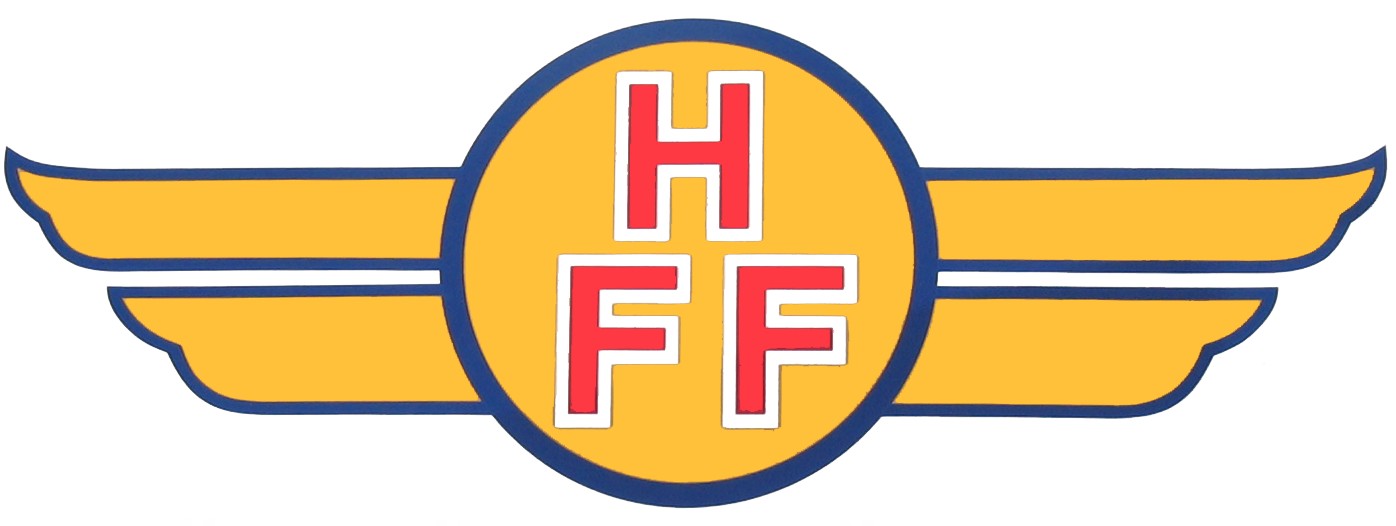 Teckning av Revers tillHässlö Flygföreningför tillbyggnad av klubbhusBlanketten sänds till Hässlö Flygförenings kassör, Nils Sievert, Smultronvägen 2,711 33 Lindesberg eller med e-post till nisse@miliadata.se Har du frågor, Ring Nils på 070-582 60 25 eller sänd ett mail.Namn
Namn
Adress
Adress
PostnrOrtTelefone-postBelopp□ 1.000 kR□ 5.000 kr□ 10.000 kr□ 25.000 kr□ …………………………… krBelopp□ 1.000 kR□ 5.000 kr□ 10.000 kr□ 25.000 kr□ …………………………… kr□ Räntan utbetalas till konto i bankBankens namn:Clearing nr:Kontonummer:□ Räntan utbetalas till mitt flygkontoMedlemsnummer:82-